Об утверждении положения о порядке определения цены при продаже без проведения торгов земельных участков находящихся в муниципальной собственностиРощинского сельского поселения Сосновского муниципального района Челябинской областиВ соответствии с подпунктом 3 пунктом 2 статьи 39.4 Земельного кодекса Российской Федерации, руководствуясь Приказом Министерства имущества и природных ресурсов Челябинской области №247-П от 13 октября 2015 года, на основании Устава Рощинского сельского поселения Сосновского района Челябинской области. Совет депутатов Рощинского сельского поселения четвертого созываРЕШАЕТ:   	1. Утвердить положение о порядке определения цены при продаже без проведения торгов земельных участков, находящихся в муниципальной собственности Рощинского сельского поселения Сосновского муниципального района Челябинской области (Приложение №1).2. Настоящее решение подлежит официальному опубликованию в «Информационном бюллетене Сосновская Нива», обнародованию на информационных стендах и на официальном сайте Рощинского сельского поселения. 3. Настоящее решение вступает в силу после его официального опубликования (обнародования) в соответствии с действующим законодательством.Приложение №1                                                                       к Решению №111 от «25» января 2022 года.ПоложениеО порядке определения цены при продаже без проведения торговземельных участков, находящихся в муниципальной собственности Рощинского сельского поселения Сосновского муниципального района Челябинской областиПродажа земельных участков, находящихся в государственной собственности Челябинской области, и земельных участков, государственная собственность на которые не разграничена, без проведения торгов, если иное не предусмотрено федеральными законами, осуществляется по цене, равной кадастровой стоимости земельных участков, за исключением случаев, предусмотренных пунктом 2 настоящего Порядка.2. Продажа земельных участков, находящихся в муниципальной собственности Рощинского сельского поселения Сосновского муниципального района Челябинской области, и земельных участков, государственная собственность на которые не разграничена, без проведения торгов, осуществляется по цене в размере
10 процентов кадастровой стоимости земельного участка, образованного из земельного участка, предоставленного некоммерческой организации, созданной гражданами, для ведения садоводства, огородничества, дачного хозяйства (за исключением земельных участков, отнесенных к имуществу общего пользования), членам этой некоммерческой организации.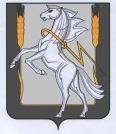 Совет депутатов Рощинского сельского поселенияСосновского муниципального района Челябинской областичетвертого созываРЕШЕНИЕ «25»  января 2022 г. № 111Председатель Совета депутатовРощинского сельского поселения      ___________С.Ю Волосникова                                                             Глава Рощинского сельского поселения                                               _________Л.А.Ефимова